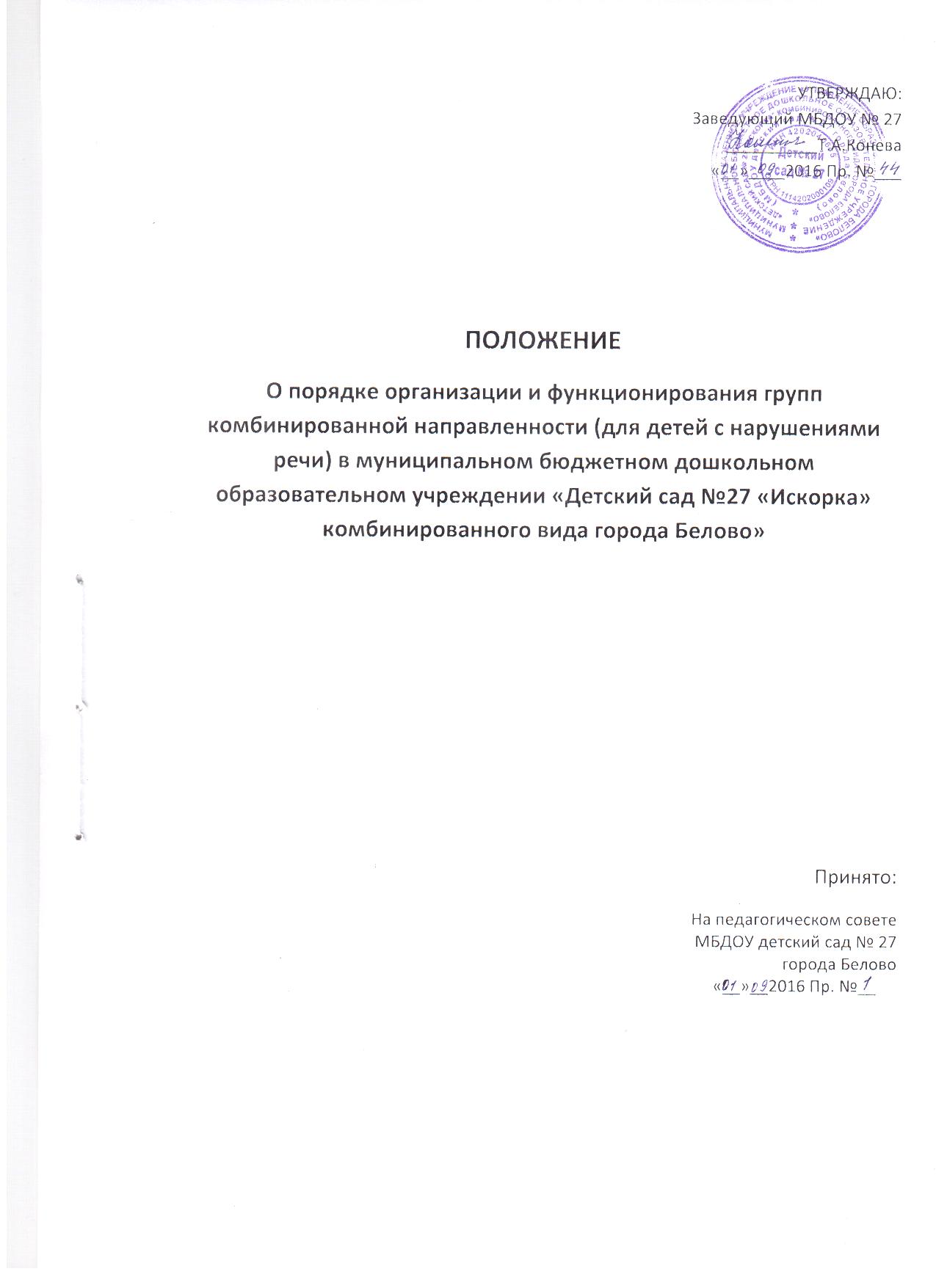 Положение
о порядке организации и функционирования групп комбинированной  направленности
(логопедической - для детей с  нарушениями речи)
в муниципальном бюджетном дошкольном образовательном учреждении «Детский сад № 27 «Искорка» комбинированного вида города Белово»

1. Общие положения. 

1.1. Настоящее положение обеспечивает реализацию прав ребенка  на получение дошкольного образования, коррекцию нарушений развития,  социальную адаптацию в  условиях образовательного учреждения.
1.2. Положение разработано в соответствии с Конституцией Российской Федерации, с Федеральным законом от 29.12.2012 N 273-ФЗ " Об образовании в Российской Федерации», письмом министерства РФ от15 .01.2002г.№01-51-5 " Об интегрированном воспитании и обучении детей с отклонениями в развитии в дошкольных образовательных учреждениях" и иными нормативными правовыми актами Российской Федерации. 
1.3. Воспитание и обучение детей с ограниченными возможностями здоровья в дошкольном образовательном учреждении может быть организовано в форме компенсирующего развития и воспитания, в группе комбинированной  направленности.
1.4. Дошкольная группа комбинированной  направленности организуется на базе общеобразовательного учреждения, располагающего соответствующей материальной базой, специально подготовленными педагогическими кадрами. 
1.5. Дошкольное учреждение вместе с семьей осуществляет всестороннее развитие детей, коррекцию  нарушений в развитии ,  формирование общих способностей к учению и подготовку к началу обучения в общеобразовательной школе.
1.6. Срок обучения детей, нуждающихся в коррекционном обучении, в группе комбинированной направленности определяется ПМПК с учётом возраста и сложности дефекта.

2. Основные цели и задачи группы комбинированной  направленности :

2.1.  Получение дошкольного образования;
2.2 .  Оказание квалифицированной коррекционной помощи  в речевом  развитии  детей в соответствии с АОП ДО учреждения, а также с учётом особенностей психофизического развития и возможностей детей; 
2.3. Оказание консультативно-методической помощи родителям (законным представителям) воспитанников в организации воспитания и обучения ребенка;
2.4. Социальная адаптация детей;
2.5. Формирование предпосылок учебной деятельности.

3. Организационная деятельность.

3.1. Группы комбинированной направленности создаются в учреждении  в возрасте от 5 до 7 лет;
3.2. Комплектование групп осуществляется до 1 сентября  на основании договора и заявления родителей, медицинского заключения о состоянии здоровья ребенка, решения ПМПК при наличии у ребенка отклонений в развитии, приказов управления образованием об открытии групп комбинированной направленности для детей с тяжёлыми нарушениями речи.
3.3. Группа комбинированной  направленности работает в течение календарного года;
3.4. Режим пребывания детей групп комбинированной направленности осуществляется в соответствии с режимом дня в детском саду для детей общеразвивающих групп.  
3.5.  Занятия по коррекционным программам для детей с нарушениями в развитии осуществляются в течение учебного года
3.6.  При организации группы комбинированной  направленности необходимо:
1) регламентировать деятельность по организации развития и воспитания детей по адаптированной образовательной программе в соответствии с локальными актами учреждения;
 2) обеспечить наличие в дошкольном учреждении  учителя-логопеда;
 3) иметь индивидуальные образовательные планы на каждого ребенка с ограниченными возможностями здоровья с учётом их психофизиологических возможностей;
 4) обеспечить материальную базу, соответствующую адаптированной образовательной программе, программам обучения и развития;
 5) вести документацию, позволяющую отследить усвоение АОП ДО учреждения для детей с ТНР, динамику усвоения адаптированной программы, 
 следовать рекомендациям, содержащимся в заключение городской ПМПК.

4. Организация образовательного процесса

4.1. Образовательный процесс включает гибкое содержание и педагогические технологии, обеспечивающие индивидуальное, личностно-ориентированное развитие ребенка; 
4.2. Организация образовательного процесса в группах комбинированной направленности регламентируется учебным планом и расписанием  занятий, в соответствие с АОП ДО учреждения для детей с ТНР.

4.3. В группах комбинированной направленности,  для детей с тяжелыми нарушениями речи, годовой объем НОД рассчитывается с учетом адаптированной образовательной программы АОП ДО детского сада;
4.4. В группах комбинированной направленности организовано совместное воспитание и обучение детей, нуждающихся в коррекционном обучении и детей, обучающихся по общеобразовательной программе учреждения (дети групп комбинированной направленности включены в списочный состав  общеразвивающих групп).
4.5. Специфика образовательного процесса в группах комбинированной направленности состоит в организации НОД для детей общеобразовательных групп и комбинированной направленности в соответствии с расписанием НОД.
4.6.Для детей группы комбинированной  направленности с тяжелыми нарушениями речи (ОНР) проводятся НОД совместно с детьми общеразвивающей группы по следующим видам деятельности: социальный мир,  художественное творчество, физическое развитие и мир музыки;
4.7. Для детей группы комбинированной направленности  проводятся НОД совместно с детьми общеразвивающей группы по следующим видам деятельности: художественное творчество, физическое развитие и мир музыки.
4.8.Коррекция развития в группах комбинированной  направленности  осуществляется  учителем на организованных фронтальных и индивидуальных занятиях;
4.9 Учитель-логопед осуществляют взаимосвязь с воспитателями групп по выполнению индивидуальных коррекционных программ;
4.10. Занятия в группе комбинированной направленности для детей с нарушениями речи не проводятся в первые две недели сентября, в первой половине января, в последнюю неделю мая, в связи с проведением диагностического обследования  воспитанников. 
4.11. Мониторинг освоения программы воспитанниками  осуществляется в соответствии с образовательной программой воспитания и обучения воспитателями, музыкальным руководителем  – по критериям, отражающим освоение программного материала по образовательным областям;
4.12. Мониторинг освоения программы воспитанниками с  ограниченными возможностями здоровья в группах комбинированной направленности осуществляется в соответствии с АОП ДО для детей с ТНР детского сада воспитателями, музыкальным руководителем  – по критериям, отражающим освоение программного материала по образовательным областям, специалистами – по критериям адаптированной  образовательной  программы.

5. Руководство группой, основные права и обязанности работников.

5.1. Заведующий обеспечивает своевременное комплектование группы в соответствии с решением ПМПК, совместно с коллективом создает климат психологического комфорта, формирует предметно-развивающую среду.
5.2. Учитель - логопед, обеспечивает программное и учебно-методическое оснащение данного учреждения с учетом дифференцированного подхода к детям; оказывает непосредственную  помощь воспитателям.
5.3. Контроль за выполнением образовательной программы, динамику обучения воспитанников, их коррекционную подготовку осуществляет старший воспитатель.
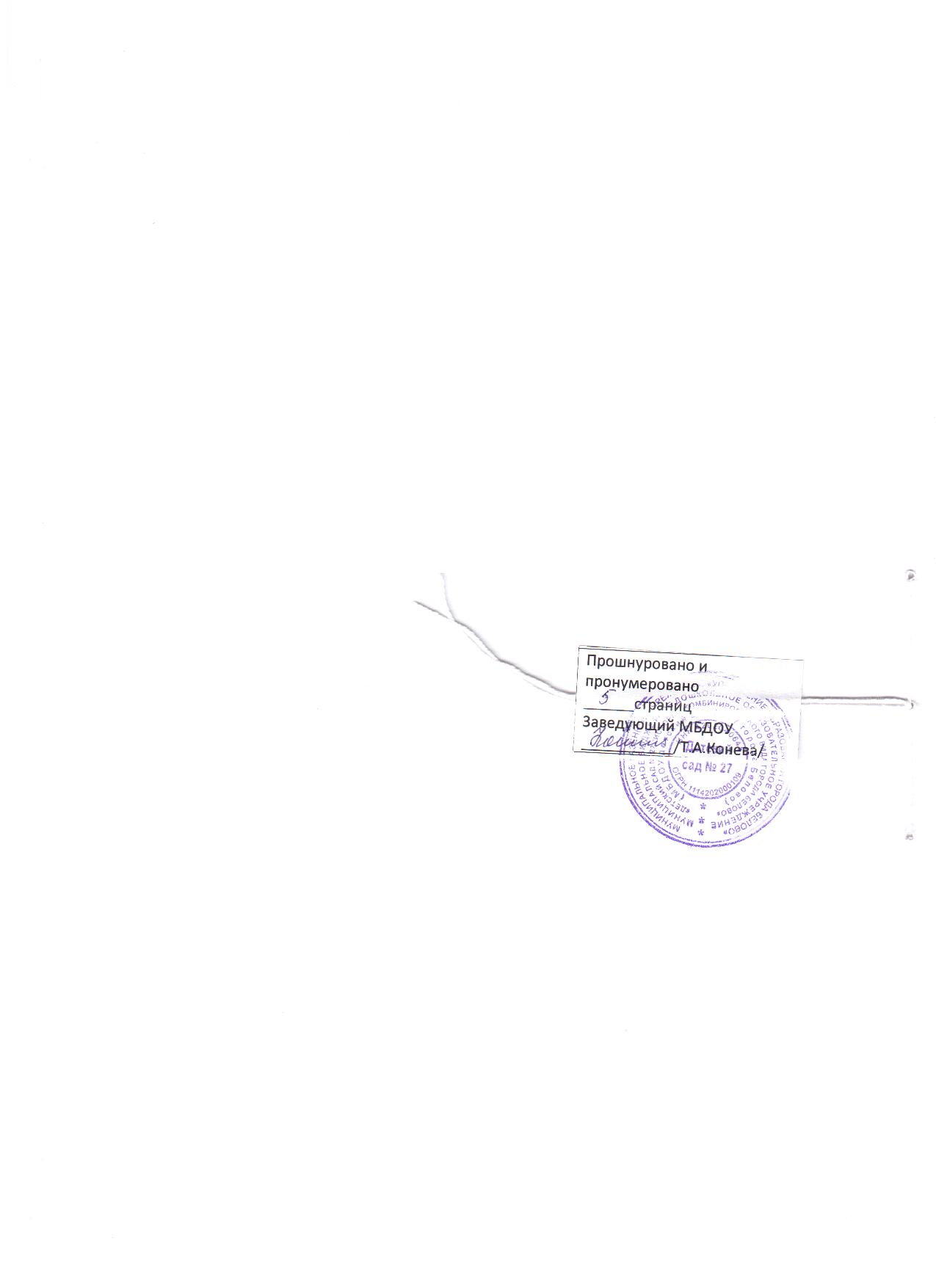 